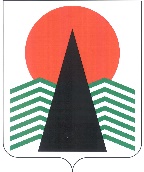 АДМИНИСТРАЦИЯ  НЕФТЕЮГАНСКОГО РАЙОНАпостановлениег.НефтеюганскО внесении изменений в постановление администрации Нефтеюганского района 
15.06.2021 № 983-па «О мерах по предотвращению завоза и распространения 
новой коронавирусной инфекции, вызванной COVID-2019, 
на территории Нефтеюганского района»В соответствии с Федеральными законами от 21.11.1994 № 68-ФЗ «О защите населения и территорий от чрезвычайных ситуаций природного и техногенного характера», от 30.03.1999 № 52-ФЗ «О санитарно-эпидемиологическом благополучии населения», Указом Президента Российской Федерации от 11.05.2021 № 316 «Об определении порядка продления действия мер по обеспечению санитарно-эпидемиологического благополучия населения в субъектах Российской Федерации 
в связи с распространением новой коронавирусной инфекции (COVID-19)», постановлением Главного государственного санитарного врача Российской Федерации от 18.03.2020 № 7 «Об обеспечении режима изоляции в целях предотвращения распространения COVID-2019», Законом Ханты-Мансийского автономного округа – Югры от 16.10.2007 № 135-оз «О защите населения 
и территорий Ханты-Мансийского автономного округа – Югры от чрезвычайных ситуаций межмуниципального и регионального характера», постановлением Губернатора Ханты-Мансийского автономного округа – Югры от 24.09.2021 № 129 «О внесении изменений в постановление Губернатора Ханты-Мансийского автономного округа – Югры от 14 июня 2021 года № 83 «О дополнительных мерах 
по предотвращению завоза и распространения новой коронавирусной инфекции, вызванной COVID-19, в Ханты-Мансийском автономном округе – Югре», 
п о с т а н о в л я ю:Внести изменения в пункт 1 постановления администрации Нефтеюганского района от 15.06.2021 № 983-па «О мерах по предотвращению завоза 
и распространения новой коронавирусной инфекции, вызванной COVID-2019, 
на территории Нефтеюганского района», исключив в подпункте 1.3 слова 
«, за исключением сотрудников, имеющих антитела класса G (IgG) к COVID-19».Настоящее постановление вступает в силу с 27.10.2021.Контроль за выполнением настоящего постановления возложить 
на заместителей главы Нефтеюганского района по направлениям деятельности.Исполняющий обязанности Главы района 					                              О.В.Бородкина 27.09.2021№ 1683-па№ 1683-па